______________________________________________	_______________________________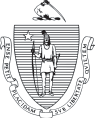 Client name							Agency ID or last 4 of SSN__________________________________________________	_____________________________________________Patient name (if different)					Patient date of birthFor the patient:  You asked for a disability exemption from the TAFDC time limit and work requirement.  Because DTA’s Disability Evaluation Service (DES) denied your disability claim before, you will not be exempt unless DES decides you are disabled.  However, if a medical provider completes this form, the TAFDC work requirement will not affect you while DES is making a decision.  For the Medical Provider: Please complete the form below and return to the patient or send directly to DTA.  A doctor, nurse practitioner, osteopath, or psychologist licensed in Massachusetts may sign this form.Medical InformationDate of most recent medical exam: ____________________________________Have you ever examined or treated this patient before?	____ Yes     ____ No    If yes, when?_________________Are any of the conditions listed above the result of an accident?	____ Yes	 ____ NoImpact on Work ActivitiesDoes a physical or mental condition or cognitive impairment prevent this patient from consistently meeting the TAFDC work program requirement of ____ hours each week?  (To meet this requirement, clients may do paid work, volunteer work, attend school or a training program, or do job search.)  ____ Yes	      ____ NoIf yes, please explain why the patient cannot do the required hours of work activities:____________________________________________________________________________________________________________________________________________________________________________________________________________How many hours each week can this patient consistently work or participate in an activity? _____________________If the patient can work some hours, list any restrictions on activities: ________________________________________________________________________________________________________________________________________Signature_______________________________________________________________________________________________Medical provider signature 								Date________________________________________________________________________________________________Medical provider name and title_________________________				Board of Registration Number				____________________________________________________________________	_______________________ Address 										Telephone numberDiagnosisOnset date (if known)Date of diagnosisHow long is condition expected to last?